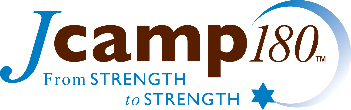 Sample Individual Board Member Self-EvaluationThank you for your service.  Please answer the following questions so we might improve your time on the board, to ensure it is a meaningful experience and worthwhile of your valuable time.Reprinted with permission from The Board Building Cycle by Sandra R. Hughes, Berit Lakey, and Marla Bobowich, a publication of BoardSource.Mini Board Self-Assessment SurveyReview the list of basic board responsibilities. Indicate whether, in your opinion, the board currently does a good job in an area or whether the board needs to improve its performance.Does Well	Needs WorkIn what ways have you contributed this year?Are there additional skills you have that we have not tapped?How could we improve our meetings?Reprinted with permission from The Board Building Cycle by Sandra R. Hughes, Berit Lakey, and Marla Bobowich, a publication of BoardSource.YesNoNot Sure1. Do I understand and support the mission of the organization?2. Am I knowledgeable about the organization’s programs and services?3. Do I follow trends and important developments related to this organization?4. Do I assist with fundraising and/or givea significant annual gift to the organization commensurate with my ability?5. Do I read and understand the organization’s financial statements?6. Do I have a good working relationship with the chief executive/executive director?7. Do I recommend individuals for service to this board?8. Do I prepare for and participate in board meetings and committee meetings?9. Do I act as a good-will ambassador to the organization?10. Do I have a skill that is underutilized and would benefit the board?11. Do I find serving on the board to be a satisfying and rewarding experience?1. Organization’s mission2. Strategic planning3. Program evaluation4. Fundraising5. Fiscal oversight and risk management6. Relationship with chief executive7. Board-staff relationship8. Public relations and advocacy9. Board selection and orientation10. Board organization